COMUNICAT DE PRESĂLansarea Apelului pentru Regiuni Asociate în cadrul proiectului Restore4LifeFebruarie 2024La data de 1 februarie 2024 s-a lansat Apelul pentru Regiuni Asociate în cadrul proiectului Restore4Life, ce va asigura asistență tehnică pentru cel puțin 5 Regiuni Asociate.Apelul va utiliza rezultatele și cunoștințele din cadrul proiectului Restore4Life pentru realizarea de foi de parcurs, planuri și proiecte cu scopul de a reabilita ecosistemele zonelor umede din regiunea lor.Fiecare regiune asociată poate aplica pentru un grant de până la 100.000 EUR pentru a crea noi oportunități și colaborări pentru viitor.2024                                                                 2027Despre proiect:Restore4Life, un proiect finanțat de Horizon Europe, ce va aborda problemele din sfera zonelor umede europene prin dezvoltarea unui ,,Sistem decizional de suport Restore4Life pentru restaurarea zonelor umede’’ la nivelul bazinului Dunării. Proiectul se bazează pe o viziune comună pentru restaurarea zonelor umede, inclusiv co-crearea și co-dezvoltarea instrumentelor, care vor permite părților interesate și actorilor locali să se implice activ în lucrările de restaurare și vor ajuta întreprinderile locale să adopte noi activități prin soluții bazate pe natură, susținute de noua generație de instrumente de analiză a datelor.Obiective:Proiectul se va derula pe o perioadă de 48 de luni și este condus de Universitatea din București. Consorțiul este format dintr-un total de 31 de organizații, inclusiv 5 autorități locale și naționale, 21 de instituții academice și de cercetare, 3 ONG-uri și 2 IMM-uri. Proiectul a fost lansat pe 1 iunie 2023. Evenimentul de lansare a avut loc în perioada 13-15 septembrie 2023, la București.Pentru mai multe informații, vă rugăm contactați:info@restore4life.eu și accesați https://restore4life.eu/homepage/open-call/. Despre apel:Data lansării: 1 februarie 2024 Termenul de depunere al aplicațiilor: 29 mai 2024, ora 17 Formular de aplicație online: https://events.hifis.net/e/applicationR4L  Grupul țintă: Autorități locale și regionale  Website: https://restore4life.eu/homepage/open-call/ LinkedIn: https://www.linkedin.com/company/restore4life/ Twitter: https://twitter.com/restore4life Înregistrare Infoday: https://youtu.be/jkeQAnvlcFY?si=rANnbWb5Wu29vmzZ Workshop interactiv: 22 martie 2024 | ora 10 CET | Link pentru înregistrare:  https://kuei.zoom.us/webinar/register/WN_5PocIt0VTYqG6Fss5P3gbQ#/registration1 Februarie 202429 Mai 2024Iunie 2024Iulie 2024Februarie 2027Data deschideriiTermen depunere aplicațiiEvaluare și selecțieImplementareImplementare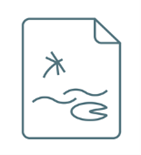 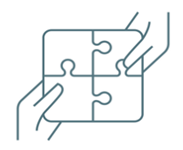 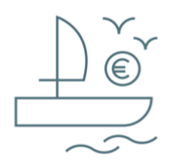 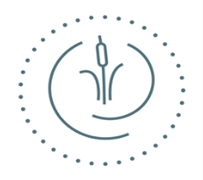 Dezvoltarea unui sistem decizional de suport Restore4Life pentru restaurarea zonelor umedeImplicarea comunitățiiSprijin pentru veniturile locale și activitățile de afaceri în ecosistemele restaurateSprijinirea implementării soluțiilor holistice de restaurare a zonelor umede